PODOKRĘG PIŁKI NOŻNEJ OŚWIĘCIM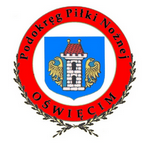 32-600 OŚWIĘCIM, UL. PARTYZANTÓW 1                                          TEL./FAX 33 8423352SPRAWOZDANIE SĘDZIEGO                                            □ Powiatowa Liga Orlików  - Runda …..Data zawodów: ……………….. Miejsce zawodów: ………………………………..Grupa …………... Harmonogram spotkań (czas gry x 20 min.)Podpis trenerów /kierowników:…………………………………………………..………………………………………………………………………………………………………………………………………………………………            Podpis sędziego: …………………….…………………L.PNazwa drużyny1234Pkt.BilansMiejsce1.X2.X3.X4.XNazwa drużynyWynikNazwa drużyny1-23-41-32-41-42-3